ПРОЕКТ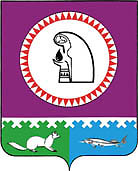 О внесении изменений в муниципальную программу«Развитие муниципальной службы в муниципальномобразовании Октябрьский район на 2016-2020 годы»,утвержденную постановлением администрацииОктябрьского района от 31.10.2013 № 3913               1. Внести в муниципальную программу «Развитие муниципальной службы в муниципальном образовании Октябрьский район на 2016-2020 годы» (далее - Программа), утвержденную постановлением администрации Октябрьского района  от 31.10.2013 № 3913 следующие изменения:	  1.1. Строку «Целевые показатели муниципальной программы» в Паспорте Программы заменить изложить в следующей редакции:              1.2. Абзацы 12 и 13 раздела 2 «Цели, задачи и показатели их достижения» изложить в следующей редакции: «Первый показатель определяется исходя из фактически обученных на курсах повышения квалификации муниципальных служащих, за отчетный период на основании ежегодного мониторинга муниципальных служащих, которым необходимо пройти обучение, в соответствии с требованиями действующего законодательства, согласно планов дополнительного профессионального образования муниципальных служащих, утвержденных руководителями органов местного самоуправления, на следующий календарный год, с учетом выделенных в рамках Программы денежных ассигнований. Второй показатель определяется за отчетный период исходя из фактического количества должностей муниципальной службы органов местного самоуправления Октябрьского района, по которым сформирован кадровый резерв, учитывая общее количество должностей муниципальной службы, по которым осуществляется формирование кадрового резерва в соответствии с утвержденными перечнями должностей.».             1.3. Таблицу «Целевые показатели Программы Октябрьского района» изложить в новой редакции согласно приложению к настоящему постановлению.	 2. Опубликовать настоящее постановление в официальном сетевом издании «октвести.ру». 3. Контроль за выполнением постановления оставляю за собой.Глава Октябрьского района                                                            	       	   А.П. КуташоваПриложение  к постановлению администрации Октябрьского района   от «___»_________ 2016 года № ___«Таблица 1Целевые показатели Программы Октябрьского района                                                                                                                                                           ».Муниципальное образование Октябрьский районАДМИНИСТРАЦИЯ ОКТЯБРЬСКОГО РАЙОНАПОСТАНОВЛЕНИЕМуниципальное образование Октябрьский районАДМИНИСТРАЦИЯ ОКТЯБРЬСКОГО РАЙОНАПОСТАНОВЛЕНИЕМуниципальное образование Октябрьский районАДМИНИСТРАЦИЯ ОКТЯБРЬСКОГО РАЙОНАПОСТАНОВЛЕНИЕМуниципальное образование Октябрьский районАДМИНИСТРАЦИЯ ОКТЯБРЬСКОГО РАЙОНАПОСТАНОВЛЕНИЕМуниципальное образование Октябрьский районАДМИНИСТРАЦИЯ ОКТЯБРЬСКОГО РАЙОНАПОСТАНОВЛЕНИЕМуниципальное образование Октябрьский районАДМИНИСТРАЦИЯ ОКТЯБРЬСКОГО РАЙОНАПОСТАНОВЛЕНИЕМуниципальное образование Октябрьский районАДМИНИСТРАЦИЯ ОКТЯБРЬСКОГО РАЙОНАПОСТАНОВЛЕНИЕМуниципальное образование Октябрьский районАДМИНИСТРАЦИЯ ОКТЯБРЬСКОГО РАЙОНАПОСТАНОВЛЕНИЕМуниципальное образование Октябрьский районАДМИНИСТРАЦИЯ ОКТЯБРЬСКОГО РАЙОНАПОСТАНОВЛЕНИЕМуниципальное образование Октябрьский районАДМИНИСТРАЦИЯ ОКТЯБРЬСКОГО РАЙОНАПОСТАНОВЛЕНИЕ«»2016г.№пгт. Октябрьскоепгт. Октябрьскоепгт. Октябрьскоепгт. Октябрьскоепгт. Октябрьскоепгт. Октябрьскоепгт. Октябрьскоепгт. Октябрьскоепгт. Октябрьскоепгт. ОктябрьскоеЦелевые показатели муниципальной программы 1. Увеличение количества муниципальных служащих, получивших дополнительное профессиональное образование с 12 до 62 чел. 2. Увеличение количества должностей муниципальной службы органов местного самоуправления Октябрьского района, по которым сформирован кадровый резерв с 2 до 12 ед.3. Снижение количества коррупционных проявлений (нарушений ограничений и запретов, требований к служебному поведению) на муниципальной службе с 3 до 1 ед.№ показателяНаименование показателей результатовБазовый показатель на начало реализации муниципальной программы(по состоянию на 31.12.2015)Значения показателя по годамЗначения показателя по годамЗначения показателя по годамЗначения показателя по годамЗначения показателя по годамЦелевое значение   показателя на момент окончания действия муниципальной программы№ показателяНаименование показателей результатовБазовый показатель на начало реализации муниципальной программы(по состоянию на 31.12.2015)2016 г.2017 г.2018 г.2019 г.2020 г.Целевое значение   показателя на момент окончания действия муниципальной программы1234567891Количество муниципальных служащих, получивших дополнительное профессиональное образование, за отчетный период, чел.122232425262622Количество должностей муниципальной службы органов местного самоуправления Октябрьского района, по которым сформирован кадровый резерв, за отчетный период ед.24681012123Количество коррупционных проявлений (нарушений ограничений и запретов, требований к служебному поведению) на муниципальной службе, ед.3322111